國文科教學演示教案北梅國中  國一  國文科修辭學習單3班級：　　　　　　　　　　　　　姓名：設問：作者故意設計問題，用來引起【　　　　  　　　　　　　】，跟作者一起思考。 　　　　‧　　　　　　　　　　　　　　‧　　　　　　　　　　　　　　‧　　　　　　　　　　　　　‧　　　　　　　　　　　　　　　‧北梅國中  國一  國文科修辭學習單4班級：　　　　　　　　　　　　　姓名：

誇飾：語言文字中誇張鋪飾，超過了客觀事實，來作記敘描述的修辭手法，它的作用在於能夠凸顯自己的觀點、強烈的情感，讓讀者【　　　　　　　　　 　　　】。下列句子是屬於哪一種修辭？Ｑ１：一日不見如隔「三秋」。　　【　　　　　　　　】Ｑ２：什麼時候回家鄉去吃月光餅呢？　【　　　　　　　　】Ｑ３：這是什麼樣的樹呢？它是一棵雀榕。　【　　　　　　　　】Ｑ４：天下哪有學不會的事？　【　　　　　　　　】Ｑ５：怒髮衝冠，憑欄處，瀟瀟雨歇。　【　　　　　　　　】老師回饋上課時間: 104年7月8日上課班級: 國一單元名稱: 摹寫修辭觀課老師: 廖盈淳老師課後建議:1. 心智圖的部分可以再多一點延伸2. 可以以引導式的方法帶領學生造句3. 學習單設計上可以多一點層次，可以運用圖表4. 教學方式太過填鴨式，可以多引導學生發言5. 時間掌握上可以再加強，盡量不要延遲到下課時間上課時間: 104年7月13日上課班級: 國一單元名稱: 譬喻修辭觀課老師: 廖盈淳老師課後建議:1. 學習單可以加入連連看，增加學生自我思考的能力2. 課後的活動可以加入複習的概念上課時間: 104年7月16日上課班級: 國一單元名稱: 設問、誇飾修辭觀課老師: 廖盈淳老師課後建議:1. 學習單設計上有進步2. 上台的台風很穩重3. 搶答踴躍時可以請全班一起回答，並一起加分4. 遇到不願意舉手的同學時，可以將舉手的同學都加分，刺激不願意舉手的同學下次發言5. 獎品方面的選擇應該要控制大小，不建議給太豐富的獎品上課時間: 104年7月21日上課班級: 國一單元名稱: 轉化修辭觀課老師: 廖盈淳老師課後建議:1. 播放影片很好，但可以適時將影片暫停，防止學生分心2. 可以將學生反應或失序的行為用另一種方式融入課程當中3. 秩序管理方式減少用責備的語氣上課時間: 104年7月28日上課班級: 國一單元名稱: 摹寫修辭觀課老師: 卓誼潔老師課後建議:1. 帶活動前原則必須強調清楚，以便之後活動的進行2. 學生表現好的時候立即給予獎勵3. 可以用別組優秀的表現當例子刺激學生模仿4. 輸的組別也可以給予一點小獎勵5. 關卡設計得很用心，都可以有複習的功能教學反思:每一次上完課都覺得蠻順利的，但在聽完老師的回饋後才發現很多事沒有我以為的那麼容易，我缺少的其實還很多，從一開始學習單的修改，到後來告訴我班級經營的技巧，每一次的回饋都教了我好多以前從來沒想過的事情。老師們的經驗都很豐富，從跟老師們的談話中也可以增加視野，理解學生心裡所想的事情，每次聽完回饋總有一種恍然大悟的感覺，然後回去繼續努力修改不足，好讓下一次的課堂更完美，感謝老師無私的分享，讓我在這個月中持續不斷的進步，也學到了很多教學上的小技巧。國文闖關心得因為是最後一堂課了，所以我跟曾晴決定將課排在一起，安排一個闖關活動，不僅可以為這次的課程做一個結束，也可以有複習的功能。原本已經規劃好了關卡，但因為人力不足，所以在課程的前一天又臨時更改，導致我們備課上有點匆忙，所幸有其他夥伴的幫忙，才讓整個闖關活動可以順利進行，完美結束。原以為最後一堂課我能輕鬆面對，但第一次帶領教室外的活動，加上學生都活潑好動，因此在課程前我一直很焦慮，深怕學生不聽指揮，也怕時間掌握不好。一開始上課我先將前三週的修辭做一個複習，在沒有講義之下學生竟然都能大略的講出內容，也很熱情的回答我每一個問題，讓我覺得我前三週的努力沒有白費，滿滿的成就感瞬間讓我忘了課前的焦躁。但是學生一聽到要分組競賽時就很興奮，在分組選組長時場面就有一點混亂，因此我在講解規則的時候講得有點辛苦，課後老師給我的建議是可以先講解完規則之後，在進行分組，比較不會那麼混亂。第一關虎頭蛇尾，是畫圖猜成語的遊戲，因為題目都是上課上過的成語，所以學生猜起來都蠻順利的，只是規則上的建立沒有做得很好，有些學生會洩漏答案，造成計分上有點爭議。第二關速戰速決，是判斷成語的對錯遊戲，這關進行得蠻順利的，在比賽完之後還會講解成語，當作再複習一次，學生的參與度也很高，到了下課時間甚至要求繼續玩呢。第三關是洗耳恭聽，是聽歌猜修辭的遊戲，但或許是內容上課沒上過，學生比較陌生，所以判斷起來有比較吃力一點。第四關是攻佔堡壘，是利用回答問題的對錯來進行進攻的遊戲，因為需要跑步所以有部分的同學不願意參與，在一旁嬉鬧，造成秩序上有些混亂，但有參與的同學都非常投入。第一次主導學生的闖關活動，過程中不停的看時間，不停的跟關主暗示，就怕是出了什麼紕漏，或是時間上有問題，為了就是將在北梅的最後一堂課做得完美，所幸時間上掌握得剛好，過程中除了有點混亂之外也沒有出什麼大問題。準備活動真的比上一節課還要來得費心，從設計關卡、分組、活動地點、天氣等等，都讓我絞盡腦汁的思考，還有一度甚至覺得自己何必那麼累，乾脆在教室上課好了，可是為了給學生們一個完美的結束，仍然硬著頭皮的把它做完。現在回想起來好險我當初沒有放棄，看著學生們搶著回答問題，用心投入在我們所設計的關卡當中，就會覺得那些熬夜的晚上也不算什麼。其實只要學生記得任何一點點東西，甚至不討厭國文，我就覺得這個月來北梅值得了，當老師要的是什麼？我想最主要的就是那份成就感吧！在北梅的日子第一週7/5從大一以來就想過暑假要去偏鄉當志工，但礙於種種因素都沒有達成，可能我自己也害怕吧，一個人和一群不認識的夥伴去那麼地方，連我自己都不知道我能不能做到，而終於在我大學最後一個暑假，我鼓起了勇氣，踏上了史懷哲之旅。從台中出發到北梅的路上，還是一種輕鬆的心態，窗外的景色從我熟悉的街道變成群山圍繞，讓在都市生活久了的我驚呼連連。抵達了北梅國中，和我想像中的不太一樣，這裡雖然小，但卻美得如畫，從學校望出去是一大片山林，在整齊的校舍相襯下，不覺得突兀反而有種純樸美感。來北梅的第一項工作是始業式，原以為會得心應手的我在學生進來禮堂的那一刻，竟緊張得像個剛入學的新生，自我介紹時刻意強調自己是國文"老師"，但其實我根本還沒將自己心態調整好，幸好還有兩天才輪到我上台，期望我能趁早適應，帶著我最初的熱情給北梅的孩子一點幫助。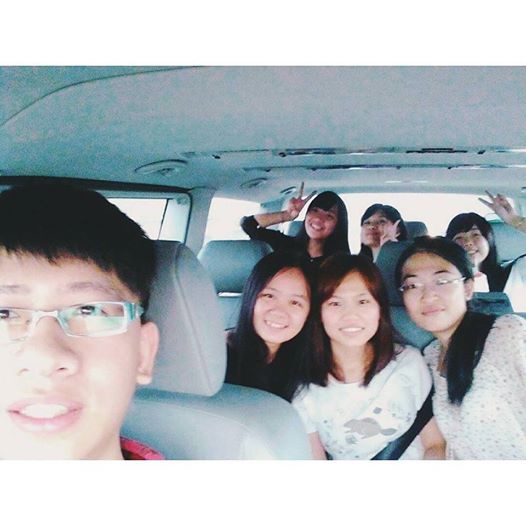 第二週7/16一個禮拜兩節的課，讓我少了很多設計教案的時間，雖然第三次上台準備得很匆忙，但我試著改變學習單的設計及課後活動的安排。這次我採用設問及誇飾當作教材，為了讓學生有共鳴，誇示的部分我找了廣告台詞當例句，設問方面則增加了組長建議連連看，試著讓學生有更多思考的空間。這次我先將學習單給主任看，主任有給我一點小建議，讓整體的結構更完整，修改後再給組長看過一次，沒想到組長竟然誇獎我這次設計的很不一樣有進步，讓我又喜又驚。上課完課後我發現，先讓學生思考再公布答案並講解的方式，效果還不錯，比起我一直講解學生理解的程度好像比較好。課後組長則是針對班級經營給我建議，她告訴我如果學生搶答很踴躍該如何公平選擇，也給我一點小技巧讓不願意舉手的學生提升意願。第二個禮拜了，愈來愈習慣在北梅的生活，也愈來愈了解每個孩子的特性。到了這裡才發現從設計一堂課，到實際教完課是一件多麼費心的事，也從課輔中了解和孩子溝通的技巧，雖然沒達到我當初的期望，但我相信在老師們給的回饋當中繼續改進，到了結束的那天我一定能達到我的目標，當北梅孩子們生命中的貴人之一！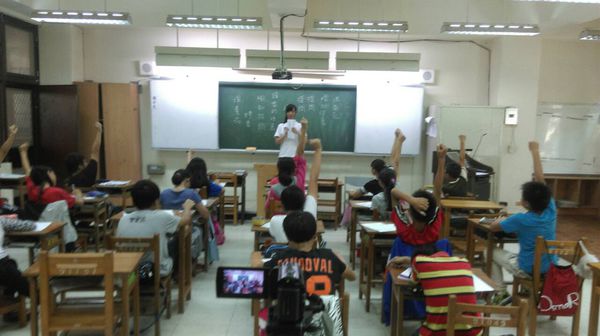 第三週7/21第四次上課，對於台風與跟學生的應對愈來愈得心應手了，教材方面想了好久還是決定繼續使用修辭。這一次選用的是轉化修辭，為了貼近學生所以採用歌詞來當例句，在上課當中還有學生自己哼起歌來，看他們那麼投入在課堂當中，突然覺得調皮的他們變得好可愛，也產生了一股很大的成就感。在課程結束前播了一段例句中的MV給學生看，為了增加學生的記憶，我發現影片對學生有很大的吸引力，一放馬上就拉起所有的目光，課後還有學生來問我歌名呢！上完課後利用空檔的時間去看廖組長上課，從第一周開始廖組長給我的回饋很多，但有些我總是聽得一知半解，直到了今天實際到廖組長的課堂上，我才真正理解廖組長要傳達給我的意思。像是面對學生失序行為的處理方法、秩序上的管理甚至是課程主題方面都令我大開眼界，我印象最深刻的是廖組長請學生練習發聲，有幾位同學把La故意發成12345，原以為廖組長會制止學生的行為，沒想到廖組長卻將12345轉變為她上課的一部份，換作是我一定會不知所措，但組長卻充分利用了學生的創意，讓我佩服萬分。之後的回饋時間時，組長也給我一些建議，她告訴我在秩序的管理上要用一些方法，若直接請學生安靜反而得到的成效不高，而在播放影片的時候也有一些技巧，可以用分段式的方法阻止學生分心，也可以順便講解當作一次的複習。每一個老師都有每一個老師的上課特色，組長也鼓勵我們多去看其他老師上課，我覺得每一個老師都有我可以學習的地方，希望我能吸收他們的優點，努力發展出屬於自己的課堂風格。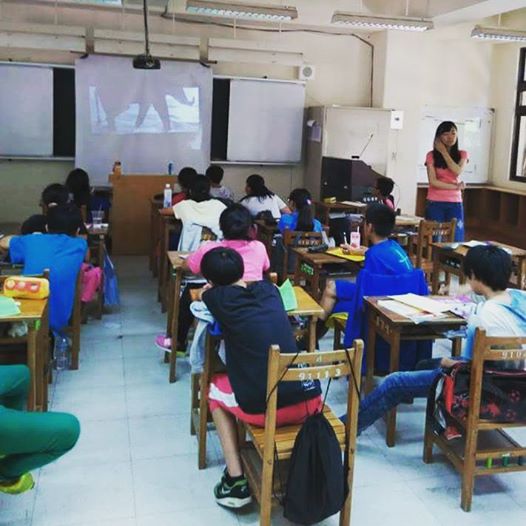 第四週7/31終於還是到了這一天了，一早醒來就開始忙著收拾、忙著準備下午結業式的東西，忙碌之餘還沒有感受到分離的哀傷，直到了下午課輔的時候看著學生的臉才驚覺這是最後一天了呢！結業式時一開始的流程都照著我們的計畫中進行，到了中途組長說有學生的表演節目，看著一張一張熟悉的臉出現在舞台上，他們敲著鼓唱個歌，稚嫩的臉龐上露出青澀的笑容，為了我們的離開他們準備了一首組曲，從沒想過要學生有什麼回饋，也沒想過他們那麼有才華，在他們拉著我上台時，我突然不想回台中了。我是一個很怕上台的人，我都懷疑這樣的我是不是真的能當老師，但因為這群學生我能自己一個人上完一整堂課，我還能在結業式上跟學生們說內心話，就像我一開始在史懷哲的甄選自傳中寫的，我想要培養能站上講台勇氣，現在我能大聲說我做到了。最後一個敬禮，最後一個擁抱，把我的淚水也逼出眼角了，這個月中希望我的到來對學生有一點實質上的幫助，也謝謝北梅的一切，讓一個稚嫩的新手老師完成夢想，我一定會再回來的，這一個暑假我過得很有意義。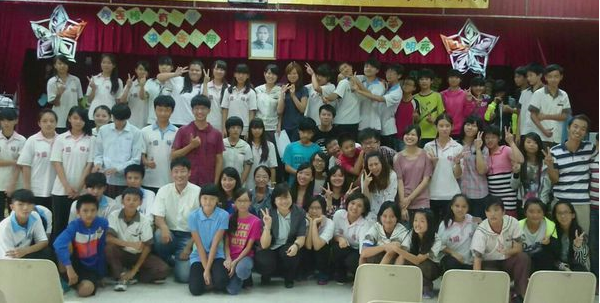 總反思還記得有一次去聽了偏鄉服務的演講，主講人的熱情還有他在偏鄉的體會打開了我渴望，我自己暗自下定決心，總有一天我也要去嘗試一次，但是要獨自前往還是讓我充滿不安，因此這個念頭就漸漸的沉沒了。渾渾噩噩的過了幾個暑假後，終於決定在最後一個暑假做點規劃，碰巧在課堂上聽見史懷哲計畫，讓我想起當初的那份熱情，所以馬上就決定鼓起勇氣來完成我那未完成的夢。我是一個很害怕上台的人，一站到台上總是腦袋空白，因此我來北梅最大的目標就是「培養我站上講台的勇氣」，說起來很奇怪，想當一個老師怎麼會連站上講台都害怕呢？但是沒錯，我在台上真的不會說話。一個月過了，現在的我能設計一堂課，還能上完一節課，甚至還知道如何面對課堂上的狀況，別人可能覺得我是來教學生的，但我覺得我是來北梅被學生教的，這個月當中我學到的東西超過我的原本預期的太多了。組長說很多人參加完史懷哲計畫，看到老師那麼辛苦，就決定不當老師了。老實說這個月當中真的有很多辛苦挫折的時候，有時候還真的很想趕快結束，早點回家，但整個計畫結束後我更堅定我想當老師的夢想了。實際來到教學現場之後，我不僅看到了學生的需求，我還看到了北梅老師的熱情，看著老師們分享他們的經驗，一步一步帶領學生前進，我才發現一個老師原來可以影響學生那麼多，將來我想將這份熱情傳承下去，當一個不僅是學業上，連生活上也能幫助學生的老師。有人問我，如果可以再來一次，你會來嗎？我的答案是會。雖然在偏鄉，但這裡的孩子很純樸，民眾很熱心，老師很用心，最重要的是可以學到很多意想不到的事，今年夏天我過得很充實、很精采，全是因為我來到了北梅。單元名稱單元名稱修辭—譬喻設計者設計者吳佩蓁吳佩蓁人數人數2020教材來源教材來源自編講義搶救國文大作戰教學對象教學對象北梅國中國一學生北梅國中國一學生時間時間45分鐘45分鐘教材大綱教材大綱認識設問及誇飾的定義了解設問及誇飾的用法認識設問及誇飾的定義了解設問及誇飾的用法認識設問及誇飾的定義了解設問及誇飾的用法認識設問及誇飾的定義了解設問及誇飾的用法認識設問及誇飾的定義了解設問及誇飾的用法認識設問及誇飾的定義了解設問及誇飾的用法認識設問及誇飾的定義了解設問及誇飾的用法認識設問及誇飾的定義了解設問及誇飾的用法認識設問及誇飾的定義了解設問及誇飾的用法教學目標教學目標認識設問的種類判斷是哪一種設問，及誇飾的句子使用誇飾修辭造句認識設問的種類判斷是哪一種設問，及誇飾的句子使用誇飾修辭造句認識設問的種類判斷是哪一種設問，及誇飾的句子使用誇飾修辭造句認識設問的種類判斷是哪一種設問，及誇飾的句子使用誇飾修辭造句認識設問的種類判斷是哪一種設問，及誇飾的句子使用誇飾修辭造句認識設問的種類判斷是哪一種設問，及誇飾的句子使用誇飾修辭造句認識設問的種類判斷是哪一種設問，及誇飾的句子使用誇飾修辭造句認識設問的種類判斷是哪一種設問，及誇飾的句子使用誇飾修辭造句認識設問的種類判斷是哪一種設問，及誇飾的句子使用誇飾修辭造句學生學習條件分析學生學習條件分析因為小六升國一的學生，因此將學生的先備知識定為小六，以最常見的修辭先介紹，並講解最基本的定義及用法。因為小六升國一的學生，因此將學生的先備知識定為小六，以最常見的修辭先介紹，並講解最基本的定義及用法。因為小六升國一的學生，因此將學生的先備知識定為小六，以最常見的修辭先介紹，並講解最基本的定義及用法。因為小六升國一的學生，因此將學生的先備知識定為小六，以最常見的修辭先介紹，並講解最基本的定義及用法。因為小六升國一的學生，因此將學生的先備知識定為小六，以最常見的修辭先介紹，並講解最基本的定義及用法。因為小六升國一的學生，因此將學生的先備知識定為小六，以最常見的修辭先介紹，並講解最基本的定義及用法。因為小六升國一的學生，因此將學生的先備知識定為小六，以最常見的修辭先介紹，並講解最基本的定義及用法。因為小六升國一的學生，因此將學生的先備知識定為小六，以最常見的修辭先介紹，並講解最基本的定義及用法。因為小六升國一的學生，因此將學生的先備知識定為小六，以最常見的修辭先介紹，並講解最基本的定義及用法。教學方法教學方法講述法、問答法講述法、問答法講述法、問答法講述法、問答法講述法、問答法講述法、問答法講述法、問答法講述法、問答法講述法、問答法使用教具使用教具黑板、粉筆、學習單黑板、粉筆、學習單黑板、粉筆、學習單黑板、粉筆、學習單黑板、粉筆、學習單黑板、粉筆、學習單黑板、粉筆、學習單黑板、粉筆、學習單黑板、粉筆、學習單參考資源參考資源國文會考聖經複習講義國文會考聖經複習講義國文會考聖經複習講義國文會考聖經複習講義國文會考聖經複習講義國文會考聖經複習講義國文會考聖經複習講義國文會考聖經複習講義國文會考聖經複習講義教學目標教學目標單  元  目  標單  元  目  標具體目標具體目標具體目標具體目標具體目標具體目標具體目標一、認知方面1.認識設問及誇飾修辭2.了解設問修辭的種類二、情意方面1.感受作者使用設問及誇飾的用意三、技能方面1.判斷句子為哪種修辭2.使用誇飾修辭造句一、認知方面1.認識設問及誇飾修辭2.了解設問修辭的種類二、情意方面1.感受作者使用設問及誇飾的用意三、技能方面1.判斷句子為哪種修辭2.使用誇飾修辭造句
1-1-1能說出設問及誇飾修辭的定義1-2-1能說出疑問、激問、提問等種類2-1-1能體會作者所描述的感覺3-1-1能分析出句子使用的修辭3-2-1能使用誇飾修辭寫出句子
1-1-1能說出設問及誇飾修辭的定義1-2-1能說出疑問、激問、提問等種類2-1-1能體會作者所描述的感覺3-1-1能分析出句子使用的修辭3-2-1能使用誇飾修辭寫出句子
1-1-1能說出設問及誇飾修辭的定義1-2-1能說出疑問、激問、提問等種類2-1-1能體會作者所描述的感覺3-1-1能分析出句子使用的修辭3-2-1能使用誇飾修辭寫出句子
1-1-1能說出設問及誇飾修辭的定義1-2-1能說出疑問、激問、提問等種類2-1-1能體會作者所描述的感覺3-1-1能分析出句子使用的修辭3-2-1能使用誇飾修辭寫出句子
1-1-1能說出設問及誇飾修辭的定義1-2-1能說出疑問、激問、提問等種類2-1-1能體會作者所描述的感覺3-1-1能分析出句子使用的修辭3-2-1能使用誇飾修辭寫出句子
1-1-1能說出設問及誇飾修辭的定義1-2-1能說出疑問、激問、提問等種類2-1-1能體會作者所描述的感覺3-1-1能分析出句子使用的修辭3-2-1能使用誇飾修辭寫出句子
1-1-1能說出設問及誇飾修辭的定義1-2-1能說出疑問、激問、提問等種類2-1-1能體會作者所描述的感覺3-1-1能分析出句子使用的修辭3-2-1能使用誇飾修辭寫出句子第一節課第一節課第一節課第一節課第一節課第一節課第一節課第一節課第一節課第一節課第一節課學習目標教     學     活     動    流     程教     學     活     動    流     程教     學     活     動    流     程教     學     活     動    流     程教     學     活     動    流     程教     學     活     動    流     程教     學     活     動    流     程教     學     活     動    流     程教     學     活     動    流     程教     學     活     動    流     程具體目標教學活動教學活動教學活動教學活動教學活動教具教具時間時間備註教學準備教學準備教學準備教學準備教學準備教師方面1. 準備設問及誇飾修辭的資料2. 準備設問及誇飾修辭相關的句子3. 整理重點、製作成學習單4. 準備搶答時間的題目及獎品學生方面準備好文具教師方面1. 準備設問及誇飾修辭的資料2. 準備設問及誇飾修辭相關的句子3. 整理重點、製作成學習單4. 準備搶答時間的題目及獎品學生方面準備好文具教師方面1. 準備設問及誇飾修辭的資料2. 準備設問及誇飾修辭相關的句子3. 整理重點、製作成學習單4. 準備搶答時間的題目及獎品學生方面準備好文具教師方面1. 準備設問及誇飾修辭的資料2. 準備設問及誇飾修辭相關的句子3. 整理重點、製作成學習單4. 準備搶答時間的題目及獎品學生方面準備好文具教師方面1. 準備設問及誇飾修辭的資料2. 準備設問及誇飾修辭相關的句子3. 整理重點、製作成學習單4. 準備搶答時間的題目及獎品學生方面準備好文具1.粉筆2.黑板。3.學習單。1.粉筆2.黑板。3.學習單。教學過程教學過程教學過程教學過程教學過程上課前：1.點名2.發學習單上課前：1.點名2.發學習單上課前：1.點名2.發學習單上課前：1.點名2.發學習單上課前：1.點名2.發學習單1.點名表2.學習單1.點名表2.學習單5分鐘5分鐘準備活動(引起動機)1.舉生活中常用到的設問句子當例子如:你愛我嗎? 沒聽到上課鐘聲嗎?準備活動(引起動機)1.舉生活中常用到的設問句子當例子如:你愛我嗎? 沒聽到上課鐘聲嗎?準備活動(引起動機)1.舉生活中常用到的設問句子當例子如:你愛我嗎? 沒聽到上課鐘聲嗎?準備活動(引起動機)1.舉生活中常用到的設問句子當例子如:你愛我嗎? 沒聽到上課鐘聲嗎?準備活動(引起動機)1.舉生活中常用到的設問句子當例子如:你愛我嗎? 沒聽到上課鐘聲嗎?1.印章2.黑板3.學習單1.印章2.黑板3.學習單5分鐘5分鐘1-1-11-2-13-1-12-1-1發展活動(教學過程)1.講解設問的定義2.先請學生連連看3.運用例子講解設問修辭，並告訴學生判斷的方法(1)疑問(2)激問(3)提問4.講解誇飾的定義5.運用廣告例子講解誇飾修辭6.讓學生猜該廣告詞是哪個產品7.請學生聯想其他運用誇飾的廣告詞發展活動(教學過程)1.講解設問的定義2.先請學生連連看3.運用例子講解設問修辭，並告訴學生判斷的方法(1)疑問(2)激問(3)提問4.講解誇飾的定義5.運用廣告例子講解誇飾修辭6.讓學生猜該廣告詞是哪個產品7.請學生聯想其他運用誇飾的廣告詞發展活動(教學過程)1.講解設問的定義2.先請學生連連看3.運用例子講解設問修辭，並告訴學生判斷的方法(1)疑問(2)激問(3)提問4.講解誇飾的定義5.運用廣告例子講解誇飾修辭6.讓學生猜該廣告詞是哪個產品7.請學生聯想其他運用誇飾的廣告詞發展活動(教學過程)1.講解設問的定義2.先請學生連連看3.運用例子講解設問修辭，並告訴學生判斷的方法(1)疑問(2)激問(3)提問4.講解誇飾的定義5.運用廣告例子講解誇飾修辭6.讓學生猜該廣告詞是哪個產品7.請學生聯想其他運用誇飾的廣告詞發展活動(教學過程)1.講解設問的定義2.先請學生連連看3.運用例子講解設問修辭，並告訴學生判斷的方法(1)疑問(2)激問(3)提問4.講解誇飾的定義5.運用廣告例子講解誇飾修辭6.讓學生猜該廣告詞是哪個產品7.請學生聯想其他運用誇飾的廣告詞1.學習單2.板書3.印章1.學習單2.板書3.印章25分鐘25分鐘講述法問答法3-2-1三、    綜合活動(形成性評量)1. 有獎徵答，讓學生舉手搶答回答句子的修辭三、    綜合活動(形成性評量)1. 有獎徵答，讓學生舉手搶答回答句子的修辭三、    綜合活動(形成性評量)1. 有獎徵答，讓學生舉手搶答回答句子的修辭三、    綜合活動(形成性評量)1. 有獎徵答，讓學生舉手搶答回答句子的修辭三、    綜合活動(形成性評量)1. 有獎徵答，讓學生舉手搶答回答句子的修辭1.學習單2.板書3.獎品1.學習單2.板書3.獎品10分鐘10分鐘